05 ТРАВНЯ – ЦЕЙ ДЕНЬ В ІСТОРІЇСвята і пам'ятні дніМіжнародні ООН: Міжнародний день акушерки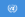 Міжнародний день боротьби за права інвалідів. У цей 1992 року день люди з обмеженими можливостями з 17 країн одночасно провели перший Загальноєвропейський день боротьби за рівні права і проти дискримінації інвалідівНаціональні Японія: День дітей (Японія)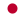 Події1581 — в Острозі друкар Іван Федоров видав свій останній твір — «Хронологію» Андрія Римші (перший друкований руський календар).1789 — Відкриття Генеральних Штатів у Версалі.1821 — На острові Святої Єлени помер Наполеон I.1836 — У Бельгії почала діяти перша в Європі залізниця.1849 — Ф.Достоєвський арештований за справою петрашевців.1865 — У штаті Огайо сталося перше в США пограбування поїзда.1891 — у Нью-Йорку відкрили концертний зал «Карнегі-хол».1893 — у с. Жужель на Сокальщині в приміщенні першого монастиря Сестер Служебниць Непорочної Діви Марії була заснована перша в Галичині захоронка (дитячий садок).1900 — у с. Завалля Снятинського повіту Кирило Трильовський заснував перше спортивно-пожежне товариство «Січ».1912 — Вийшов перший номер газети «Правда» (цей день у СРСР відзначали як День преси).1912 — У Стокгольмі почалися V Олімпійські ігри (офіційна церемонія відкриття відбулася 6 липня).1915 — у Відні постала Загальна Українська Рада, загально-українська політична організація, розширення галицької Головної Української Ради1920 — Війська Директорії УНР та польські війська взяли Київ.1920 — проголошено автокефалію Української православної церкви.1921 — Коко Шанель у Франції вперше представила парфуми «Шанель № 5». Незабаром новинка стала лідером продажів у світі.1923 — Голова російської емігрантської армії барон П.Врангель заявив про підпорядкування великому князеві Миколі Миколайовичу (дядькові Миколи II).1941 — В Атлантиці німецький підводний човен потопив корабель з 75 канадськими солдатами (перші втрати армії Канади в Другій світовій війні).1944 — Югославські партизани захопили в Загребі великий арсенал зброї.1945 — Антинімецьке повстання в Празі.1945 — Голландія і Данія звільнені від нацистів.1945 — Капітулювали німецькі війська в Баварії і Західній Австрії.1949 — Почала діяти Рада Європи.1956 — У Токіо почався перший чемпіонат світу з дзюдо.1960 — Брежнєв Леонід обраний головою Президії Верховної Ради СРСР замість Климента Ворошилова.1961 — Шепард Алан став першим американцем, який полетів у космос.1983 — Спеціальна комісія установила, що скандальні «щоденники Гітлера», які публікувалися в журналі «Штерн», є фальшивкою.1988 — Перша телетрансляція з вершини Еверест.1992 — Кримський парламент проголосив незалежність Криму і призначив на серпень референдум про підтвердження цього статусу.1994 — Лідери Вірменії, Нагірного Карабаху і Росії підписали договір про припинення вогню в Карабаху.1999 — Республіка Македонія закрила свої кордони для албанських біженців з Косово.1999 — Вперше в історії Шотландії відбулися вибори власного парламентуНародились1813 — Серен К'єркегор, данський філософ і теолог, основоположник  екзистенціалізму.1815 — Ежен Лабіш, французький драматург, автор «Солом'яного капелюшка».1818 — Карл Маркс, економіст, філософ і революціонер.1836 — Сидір Воробкевич (Данило Млака), український письменник, композитор, музично-культурний діяч з Буковини (†1903)1864 — Трильовський Кирило Йосифович, Громадсько-політичний діяч, основоположник і один із засновників Української радикальної партії, засновник «Січей», голова Бойової управи УСС, член Національної Ради ЗУНР.1877 — Георгій Сєдов, російський та український полярний дослідник та гідрограф. Народився на Донеччині. Помер на дорозі до Північного полюсу.1900 — Юрій Липа, громадський діяч, письменник, поет, публіцист, ідеолог українського націоналізму.1907 — Ірина Вільде, українська письменниця, лауреат Державної премії України імені Т. Г. Шевченка (1965).1919 — Левін Борис Наумович, український та російський письменник.1922 — Дімаров Анатолій Андрійович, український письменник.1927 — Федорук Сільвія Ольга, канадський фізик, фахівець у галузі досліджень медичної фізики (діагностика ракових захворювань), ректор Саскачеванського університету, лейтенант-губернатор провінції Саскачеван. Дочка українських емігрантів.1930 — Леонід Абалкін, радянський економіст, академік; у 1989-91 заступник голови радянського уряду і автор програми економічних реформ.1938 — Іщенко Юрій Якович, український композитор.1988 — Денис Берінчик, український професійний боксер, срібний призер Олімпійських ігор (2012), срібний призер чемпіонату світу 2011.1988 — Адель, британська співачка.Померли1770 — Баро Бошкович, дубровницький новолатинський поет, священник-єзуїт. Брат Руджера Бошковича.1821 — Наполеон I Бонапарт, французький імператор у 1804—1814 і 1814—1815 рр.1907 — Волков Василь Олексійович, український і російський художник-передвижник.1984 — Тихий Олексій Іванович, український правозахисник, педагог, мовознавець, член-засновник Української гельсінської групи.2010 — Умару Яр-Адуа, президент Нігерії.2010 — Джульєтта Сіміонато, італійська оперна співачка.2011 — Клод Шулз, останній ветеран Першої світової війни.